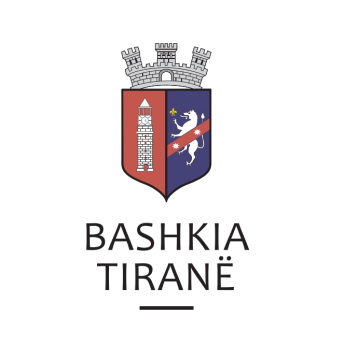      R  E  P U  B  L  I  K  A    E   S  H  Q  I  P  Ë  R  I  S  Ë
  BASHKIA TIRANË
DREJTORIA E PËRGJITHSHME PËR MARRËDHËNIET ME PUBLIKUN DHE JASHTË
DREJTORIA E KOMUNIKIMIT ME QYTETARËTLënda: Kërkesë për publikim lidhur me shpalljen për “Ekzekutim Vullnetar”.Pranë Bashkisë Tiranë ka ardhur kërkesa për shpallje nga Zyra Përmbarimore “Ardael” sh.p.k., në lidhje me shpalljen për shlyerje detyrimi, për debitorin shoqëria “Qeramika Albania” sh.a., përfaqësuar nga administratori z.Vasil Kapurani.Lajmërim për ekzekutim vullnetar detyrimi:Debitor:          Shoqëria “Qeramika Albania” Kreditor:       Shoqëria “Makbule Trade&Co” sh.a.Objekt:           Përmbushje detyrimi         Drejtoria e Komunikimit me Qyetarët ka bërë të mundur afishimin e shpalljes për Zyrën Përmbarimore “Ardael” sh.p.k., në tabelën e shpalljeve të Sektorit të Informimit dhe Shërbimeve për Qytetarët pranë Bashkisë Tiranë.     R  E  P U  B  L  I  K  A    E   S  H  Q  I  P  Ë  R  I  S  Ë
  BASHKIA TIRANË
DREJTORIA E PËRGJITHSHME PËR MARRËDHËNIET ME PUBLIKUN DHE JASHTË
DREJTORIA E KOMUNIKIMIT ME QYTETARËTLënda: Kërkesë për publikim lidhur me shpalljen e Ankandit të Dytë.Pranë Bashkisë Tiranë ka ardhur kërkesa për shpallje nga Shoqëria “AEF BAILIFF SERVICE” sh.p.k., në lidhje me shpalljen e ankandit për pasurinë e paluajtshme të debitorit z. Artan Arap Myrtaj.Ju sqarojmë se të dhënat e pronave përkatësisht janë si më poshtë:“Arë”, me sip. 800 m2,   nr. pasurie 26/66, Z.K. 2679, vol. 16, faqe 62 Adresa:		Fushë Mëzez, TiranëÇmimi fillestar: 	4,480,000 (katër milion e katërqind e tetëdhjetë mijë) LekëDrejtoria e Komunikimit me Qyetarët ka bërë të mundur afishimin e shpalljes për shoqërinë “AEF BAILIFF SERVICE” sh.p.k. në tabelën e shpalljeve të Sektorit të Informimit dhe Shërbimeve për Qytetarët pranë Bashkisë Tiranë.     R  E  P U  B  L  I  K  A    E   S  H  Q  I  P  Ë  R  I  S  Ë
  BASHKIA TIRANË
DREJTORIA E PËRGJITHSHME PËR MARRËDHËNIET ME PUBLIKUN DHE JASHTË
DREJTORIA E KOMUNIKIMIT ME QYTETARËTLënda: Kërkesë për publikim lidhur me shpalljen e Ankandit të Dytë.Pranë Bashkisë Tiranë ka ardhur kërkesa për shpallje nga Shoqëria “HOTI BAILIFF SERVICE”  sh.p.k., në lidhje me shpalljen për ekzekutim vullnetar të  debitorit shoqëria “Dia Pharma” sh.p.k.Lajmërim për ekzekutim vullnetar detyrimi:Debitor:         Shoqëria “Dia Pharma” sh.p.k. Kreditor:       Demir Gjuzi, Nexhmije GjuziObjekt:           Kthim shume dhe lirim dorëzim sendi         Drejtoria e Komunikimit me Qyetarët ka bërë të mundur afishimin e shpalljes për shoqërinë “HOTI BAILIFF SERVICE” sh.p.k. në tabelën e shpalljeve të Sektorit të Informimit dhe Shërbimeve për Qytetarët pranë Bashkisë Tiranë.